Russell Bateman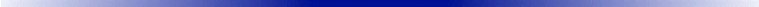 1778 South Oregon Avenue • Provo, Utah 84606 • (801) 371-0431 • (801) 368-1716 • russ@windofkeltia.comSoftware DeveloperSkills and TechnologiesJava	  		IntelliJ IDEA/PyCharm	Eclipse  JEE		Tomcat 		ReST 	JSF  HTML/CSSPython		Git  ant  Maven			JUnit			Mockito		HL7		CDA/CCDMongoDB 	SQL	JDBC			Hibernate		Linux/Unix	FHIR	Apache NiFiMulti-threaded programming		Scrum/Agile		Cassandra	Docker	Elastic (ELK)Qualifications Excellent communication skills History of working directly with customers and other third parties Proven ability to keep schedules and go the extra mile Long experience developing software for world-class organizationsSoftware Development  Sophisticated, multi-tiered web platform business services Major software products in multiple organizations developed and ported Acolyte of test-driven developmentCommunication Communicate the project beyond mere development and coding White papers, design and “how it works” documents Author of numerous articles and presentations, especially on Java/JEE topics Active polyglot and linguist with competence in French, Latin, other Romance languages,German and GreekWork ExperienceIMAT Solutions, Utah										2019-presentAlso called Perfect Search Corporation. Medical analytics software using Java on back-endand Apache NiFi to do extract, transform and load (ETL) of medical documents. ApacheNiFi, Kafka, JAX-RS Jersey, HAPI v2, MDHT, HAPI FHIR.Micro Focus, Utah											2018-2019Voltage Secure-Data Appliance, commercial software using Java, Docker and Elastic Search.PerfectSearch Corporation, Utah									2014-2018Medical analytics software using Java on back-end, Python in the middle, Apache NiFi. I've written some50 custom processors and controller services. Work in Cassandra to create cluster for our product plusan application server Jersey-based server for model-driven health tools (MDHT).ProKarma, Salt Lake City, Utah									2014Contract development of back-end web applications in Java and JMS using IntelliJ, Maven, Git.Snapfish by Hewlett-Packard, San Francisco, California						2010-2014Web applications, ReST, JAX-RS Jersey, Tomcat, MongoDB, Jenkins, Chef, VMware.Avocent, Inc., Huntsville, Alabama									2010Middleware console, servlets, SOAP, WSDL, Java, Flexera licensing, JNI, C/C++, bash.GWAVA Technologies, Montreal, Quebec								2008-2009Compliant e-mail archiving for Novell GroupWise, Hitachi CAP, Amazon S3, Java, JSP, servlets, Quartz, and Tomcat. Localization of product into French, German and Spanish.Quest Software, Inc., Aliso Viejo, California							2005-2008Active Directory to Linux and Unix workstations and servers via PAM, C Autotools, bash scripts, platforms Tru64, Red Hat, SuSE, Solaris, AIX, HP-UX, Debian, others.Novell, Inc., Provo, Utah										1989-2005First, truly multi-threading, multiprocessing and POSIX environment for the NetWare operating system, C, Intel x86 assembly, ANSI, ISO, Unicode, etc.Education and TrainingBachelors from Brigham Young University, Provo, UtahTwo years at University of Paris X, Nanterre, FrancePatents, Publications and Presentationshttp://www.javahotchocolate.comVarious presentations at technical conferences in London, Salt Lake City (14 years), Tokyo, Nice and São Paulo, two or three presentations at each of these conferences.